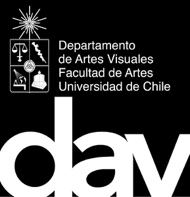 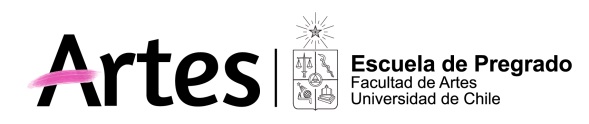 NOMBRE ACTIVIDAD CURRICULARNOMBRE ACTIVIDAD CURRICULAREn español:TALLER COMPLEMENTARIO: Forja escultórica.En inglés:Complementary workshop:sculptural forge.Profesora/profesor a cargoSergio Cerón M.Código U-Cursos:TACO122-305-4 - Primer Semestre 2022Unidad académica/organismo que lo desarrollaDepartamento de Artes VisualesHoras de trabajo presencial y no presencial4 horas directas / 2 indirectasNúmero de créditos SCT-Chile4PROPÓSITO GENERAL DEL CURSOTaller de carácter teórico práctico que permite profundizar o explorar en distintas áreas disciplinares y sus interrelaciones. El énfasis de estos talleres puede estar dado en lo técnico, el lenguaje o en lo interdisciplinar, permitiendo el ejercicio y la reflexión en problemas específicos de las artes visuales, otorgando electividad de los estudiantes en su formación. COMPETENCIAS Y SUBCOMPETENCIAS A LAS QUE CONTRIBUYE EL CURSO1.1 Generar y producir una obra artística que dé cuenta de una poética visual abierta a un análisis crítico de la realidad.1.3 Explorar diversos recursos materiales, procedimentales y de operaciones, buscando establecer un discurso visual consistente que establezca relaciones significativas entre la técnica, los procedimientos y el lenguaje.1.4 Aplicar las habilidades, técnicas y tecnologías propias tanto de distintas disciplinas artísticas, como de campos adyacentes.3.2 Definir y estructurar un cuerpo de obra con el fin de ser exhibido con relación a espacios tradicionales y/o experimentales, tanto en muestras individuales como colectivas.Subcompetencias	1.1.2 Desarrollar proyectos en los que se articule metodológicamente la investigación con la experimentación.1.1.3 Aplicar progresivamente las capacidades de análisis crítico y discursivo en la elaboración de un lenguaje.1.3.2 Establecer relaciones significativas y coherentes entre los recursos materiales y propuestas de sentido.1.3.3 Experimentar recursos materiales y metodologías que permitan ampliar el lenguaje.1.4.1 Aprender y utilizar distintas tecnologías y técnicas en procesos de creación.3.2.3 Capacidad de visualizar y desarrollar un proyecto individual y/o colectivo.COMPETENCIAS TRANSVERSALES DE LA UNIVERSIDAD Capacidad de investigación Capacidad crítica y autocrítica Comunicación escrita y oralCompromiso con la diversidad y multiculturalidadDESCRIPTOR DEL CURSOEl estudiante aprenderá el lenguaje de la forja escultórica, las técnicas de la fragua como la construcción volumétrica de carácter escultórico, desde la propuesta del objeto forjado. La formulación de propósito de carácter personal. Podrá definir y reconocer el espacio escultórico desde el objeto forjado como también su presentación; el montaje.RESULTADOS DE APRENDIZAJEEl estudiante comprenderá y dominará el diseñar propuestas personales requeridas, al utilizar las técnicas del forjado; poniendo un énfasis especial en el desarrollo del lenguaje constructivo escultórico y su formulación en el montaje siempre desde una perspectiva crítica, creativa.SABERES/CONTENIDOSAl finalizar el curso es estudiante manejara conocimiento específico sobre: 1 – referencias históricas sobre el problema de lo constructivo en el objeto forjado 2 – técnicas específicas de construcción directa aplicada a la creación forja escultórica 3 – procedimientos de seguridad de taller que determinan el cómo hacer 4 – administración de los procesos proyectuales, desde el planteamiento de problemas y su identificación.METODOLOGÍALa metodología está determinada por la acción del taller práctico teórico. Se plantearán ejercicios de trabajo en fragua, cómo la elaboración de un aprendizaje en soldadura al arco. Se entregará información teórica sobre el contenido específico de la clase, se estudiarán referentes en materialidad directa en la realización de objetos escultórico. Proyecto de ejecución en el taller, técnicas constructivas propias del taller forja.  EVALUACIÓNLa evaluación es por unidad según grado de avance y dominio logrados.REQUISITOS DE APROBACIÓNAsistencia 80%Nota aprobación mínima (escala del 1.0 al 7.0): 4.0Examen: ObligatorioCONCEPTOS CLAVEEscultura y Objeto Escultórico; Construcción; Prototipo; Espacio Especifico; Materialidad Directa; Experimentación; Investigación Artística; Carpintería Metálica; Forja; Acero; Calce; Descalce; Amarre; Estructura; Fuego; Calor; Tensión;BIBLIOGRAFÍA OBLIGATORIABIBLIOGRAFÍA COMPLEMENTARIA“Escultura contemporánea en el espacio urbano” María Sobrino Manzanares.“Passages in Modem Sculpture” Rosalind Krauss. “El espacio raptado. Interferencias entre arquitectura y escultura”Maderuelo J.“Del arte objetual al arte de concepto”  Simón Marchan Fiz“CONCEPTOS FUNDAMENTALES DEL LENGUAJE ESCULTÓRICO”París Matías Martín, Elena Blanch González, Consuelo de la Cuadra González-Meneses, Pablo de Arriba del Amo, José de las Casas Gómez, José Luis Gutiérrez Muñoz.-R. Pinilla. 2014. Habitar el límite, compartir el horizonte. Madrid, España.Escritura e Imagen.-J. Vidiella. 2014. De fronteras, cuerpos y espacios liminales. Santa Maria,Brasil. Revista Digital do LAV.-A. Valencia. 2016. Objeto cotidiano y escultura contemporánea. Valencia,España.RECURSOS EN LÍNEAPáginas WEB, Escultores en la red. Calder-Chillida-Cristo-Duchamp-Serra-Miro-Segal-Moore.Julio Gonzales. Francisco Gazitúa. Andy Goldsworthy.Félix Maruenda. Elisa Aguirre. Víctor Hugo Muños. Vladimir Tatlin. Corner Relief